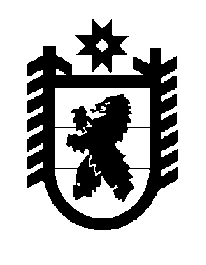 Российская Федерация Республика Карелия    ПРАВИТЕЛЬСТВО РЕСПУБЛИКИ КАРЕЛИЯРАСПОРЯЖЕНИЕот  31 марта 2016 года № 237р-Пг. Петрозаводск В целях реализации Закона Республики Карелия от 26 июня 2015 года 
№ 1908-ЗРК «О перераспределении полномочий между органами местного самоуправления муниципальных образований в Республике Карелия и органами государственной власти Республики Карелия», в соответствии с частью 11  статьи 154 Федерального закона от 22 августа   2004 года № 122-ФЗ «О внесении изменений в законодательные акты Российской Федерации и признании утратившими силу некоторых законодательных актов Российской Федерации в связи с принятием федеральных законов «О внесении изменений и дополнений в Федеральный закон «Об общих принципах организации законодательных (представительных) и исполнительных органов государственной власти субъектов Российской Федерации» и «Об общих принципах организации местного самоуправления в Российской Федерации», учитывая постановление администрации Пряжинского национального муниципального района от                         9 октября 2015 года № 1018 «Об утверждении перечня муниципального имущества, предлагаемого для  передачи из собственности Пряжинского национального муниципального района в государственную собственность Республики Карелия»: 1. Утвердить прилагаемый перечень имущества, передаваемого из муниципальной собственности Пряжинского национального муниципального района в государственную собственность Республики Карелия. 2. Государственному комитету Республики Карелия по управлению государственным имуществом и организации закупок совместно с администрацией Пряжинского национального муниципального района обеспечить подписание передаточного акта.3. Право собственности Республики Карелия на указанное в пункте 1 настоящего распоряжения имущество возникает с момента подписания передаточного акта.  Исполняющий обязанностиГлавы Республики Карелия                                                         О.В. ТельновУтвержден распоряжениемПравительства Республики Карелияот  31 марта 2016 года № 237р-ППЕРЕЧЕНЬ имущества, передаваемого из муниципальной собственности Пряжинского национального муниципального района в государственную собственность Республики Карелия_____________№ п/пНаименование имуществаАдрес место- нахождения имуществаИндивидуализирующие характеристики имуществаЗдание трансформа-торной подстанции 3 ТП-2*1000 кВс. Ведлозеро, Рожьнаволокнежилое, одноэтажное, общая площадь Котельная № 1пгт Пряжа, ул. Петрозаводская, д. 16нежилое помещение в составе хозяйственного корпуса, 1969 год постройки, общая площадь , бутобетонный ленточный фундамент, кирпичные стеныТепловая сеть от котельной № 1пгт Пряжа, ул. Петрозаводскаятеплотрасса диаметром  в ППУ изоляции – протяженность ; теплотрасса диаметром  – протяженность 